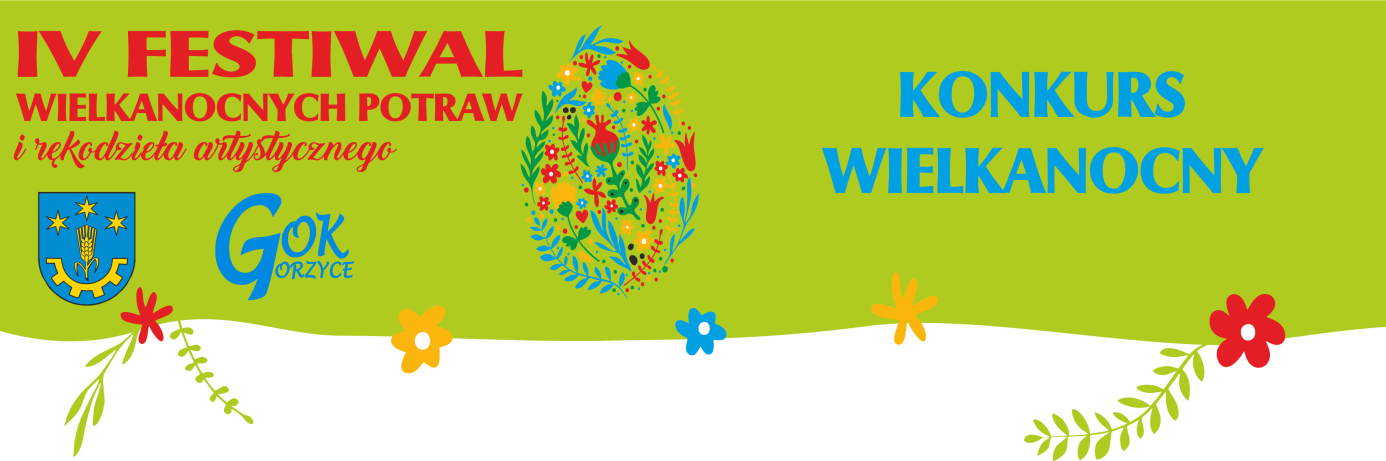 ZAŁOŻENIAKonkurs ma na celu promocję:regionu, lokalnych artystów i rękodzieła,regionalnych firm, instytucji, stowarzyszeń, organizacji itp. działających w obrębie powiatu tarnobrzeskiego, Tarnobrzega oraz Sandomierza, tradycji i zwyczajów, lokalnych obrzędów, w tym kulinarnych związanych ze Świętami Wielkanocnymi, Uczestnicy konkursu zobowiązani są do przestrzegania czystości i porządku na stanowiskach, a przede wszystkim przestrzegania przepisów higienicznych, sanitarnych, weterynaryjnych i bezpieczeństwa żywności.  Organizatorem konkursu jest Gminny Ośrodek Kultury w Gorzycach oraz Urząd Gminy Gorzyce. Konkurs realizowany jest w 3 kategoriach. Uczestnik(cy) może (mogą) wziąć udział w jednej bądź kilku kategoriach:kategoria – aranżacja stołu wielkanocnego, kategoria – potrawa wielkanocna, kategoria – rękodzieło.Ocena jury – odbywać się będzie w dniu 25 marca 2018 roku w świetlicy – remizie OSP w Gorzycach w godzinach 11.00 – 12.00.ZASADY ORGANIZACYJNEDo konkursu może przystąpić każdy wystawca prezentujący swoje wyroby, podczas Festiwalu Wielkanocnych Potraw i Rękodzieła Artystycznego. Każdy z wystawców przygotowuje na swoim stoisku dodatkowo koszyk na „karteczki-jajeczka”, czyli głosy publiczności. Zespół przygotowujący produkty i dekoracje świąteczne – tworzące całość stołu wielkanocnego może prowadzić sprzedaż okazjonalną z zachowaniem przepisów prawa polskiego. Zgłoszenia dot. wystawienia stoiska oraz wzięcia udziału w konkursie należy dokonywać do dn. 21 marca 2018 r.  (środa) na adres e-mailowy: konkurs@gminagorzyce.pl lub gok@gokgorzyce.pl  oraz telefoniczne: 15 836 21 31 w. 33 lub 15 836 20 75 w. 33.Zgłoszenie dokonywane są na podstawie karty, które stanowi Załącznik nr 1 niniejszego regulaminu.Stoły do oceny winny być przygotowane najpóźniej do godz. 10.00Każdy zgłoszony wystawca do dyspozycji otrzyma max 2 stoły o wielkości około min. 80 cm x 80 cm (jeden). Dodatkowo wystawca może korzystać  z ławek, skrzyni itp. Prezentacja stoiska nie może przekroczyć powierzchni ustalonej z Organizatorami.WYMAGANIA DODATKOWEWszystkie Polskie zespoły biorące udział w konkursie zobowiązane do przygotowania dekoracji nawiązujących do rodzimych, polskich tradycji. Mile widziane będą elementy związane z obchodami 100-lecia odzyskania przez Polskę niepodległości. Elementy te również będą brane nad uwagę przy ocenie przez jury. ZASADY OCENY W POSZCZEGÓLNYCH KATEGORIACHKATEGORIA I – ARANŻACJA STOŁU WIELKANOCNEGO 	Przygotowane stoiska winno być zaaranżowane w sposób ciekawy, nawiązujący do charakteru Świąt Wielkanocnych, ale przede wszystkim profilu wystawcy.Aranżacje stoisk będzie oceniała publiczność, głosując „karteczkami-jajeczkami”.  „Karteczki – jajeczka „otrzyma każdy uczestnik Festiwalu i po uzupełnieniu będzie mógł oddać głos na najciekawiej i najładniej zaaranżowane stoisko.Jedna „karteczka-jajeczko” to jeden głos. O wygranej decyduje ilość głosów „karteczek-jajeczek”.KATEGORIA II – POTRAWA WIELKANOCNAPotrawy wielkanocne będzie oceniało jury powołane przez Organizatora. W jury kulinarnym zasiądą przedstawiciele restauracji, osoby związane z branżą gastronomiczną.Jury samodzielnie spośród wszystkich potraw dokona wyboru dań, które następnie oceni.Jury w swojej ocenie będzie kierowało się: ogólnym wrażeniem dania, sposobem podania, nawiązaniem do tradycji oraz smakiem. KATEGORIA III – RĘKODZIEŁOPrace artystyczne, rękodzieło będzie oceniało jury powołane przez Organizatora. W jury artystycznym zasiądą przedstawiciele Gminnego Ośrodka Kultury.Jury samodzielnie spośród wszystkich prac dokona wyboru rękodzieła, które następnie oceni.Jury w swojej ocenie będzie kierowało się: ogólnym wrażeniem, nawiązaniem do tradycji, jakością wykonania, różnorodnością wykorzystania technik i materiałów.NAGRODYOrganizatorzy mogą przyznać:a)	W kategorii „aranżacja stołu wielkanocnego” – NAGRODĘ PUBLICZNOŚCI.b)	W kategorii „potrawa wielkanocna” – do 5 wyróżnień.c)	W kategorii „rękodzieło” – do 5 wyróżnień.Laureatom konkursów zostaną przyznane dyplomy oraz nagrody rzeczowe.Organizator pośród wszystkich głosujących osób, które oddały „karteczki – jajeczka” wybierze do 10 osób i nagrodzi je upominkami. Udział w konkursie jest bezpłatny i ma na celu promocję gminy i niniejszego wydarzenia. Nagrody ufundowane w konkursie nie przekroczą wartości 40 zł/jedna. Nagrody nie podlegają zwrotom.Wręczenie nagród nastąpi podczas Festiwalu Wielkanocnych Potraw  w niedzielę 25 marca 2018 r. około godz. 14.00.Decyzja Jurorów do przyznania miejsc, wyróżnień oraz nagród jest decyzją ostateczną.ORGANIZATORZY                                                                                          ZAŁĄCZNIK NR 1 do regulaminu Konkursu WielkanocnegoKARTA ZGŁOSZENIAUDZIAŁU W KONKURSIE WIELKANOCNYMorganizowanym podczas Festiwalu Wielkanocnych Potrawi Rękodzieła ArtystycznegoDo udziału w konkursie  na najciekawszą aranżację stoiska promocyjnego zgłaszam:    (Nazwa organizacji, grupy nieformalnej, KGW, firmy, zakładu, instytucji, placówki oświatowej, stowarzyszenia itp.)…………………………………………………………………………………………………………………………………………………………………………………………………………………………Zespół reprezentowany będzie przez:(Imię i nazwisko osoby reprezentującej oraz kontakt telefoniczny)……………………………………………………………………………………………………………Krótka charakterystyka profilu działalności:………………………………………………………………………………………………………………………………………………………………………………………………………………………………………………………………………………………………………………………………………………………………………………………………………………………………………………………………………………………………………………………………………………………………………………………………………………………………………………………………………………Jednocześnie oświadczam, że zapoznałem się z regulaminem i nie wnoszę żadnych zastrzeżeń.……………………………………..(pieczęć i podpis osoby upoważnionej)